Занятие № 7Тема: «Население России»Формы проведения и контроля - Тестирование, работа с картами атласа, Интернет-ресурсамиДомашнее задание: Выполнить тренировачные задания из пособия – ГИА-2010, экзамен в новой форме ГЕОГРАФИЯ – варианты с 6 по 10 по данной темеУчащиеся вместе с учителем выполняют тренировачные задания из пособия – ГИА-2010, экзамен в новой форме ГЕОГРАФИЯ – варианты с 1 по 5 по данной теме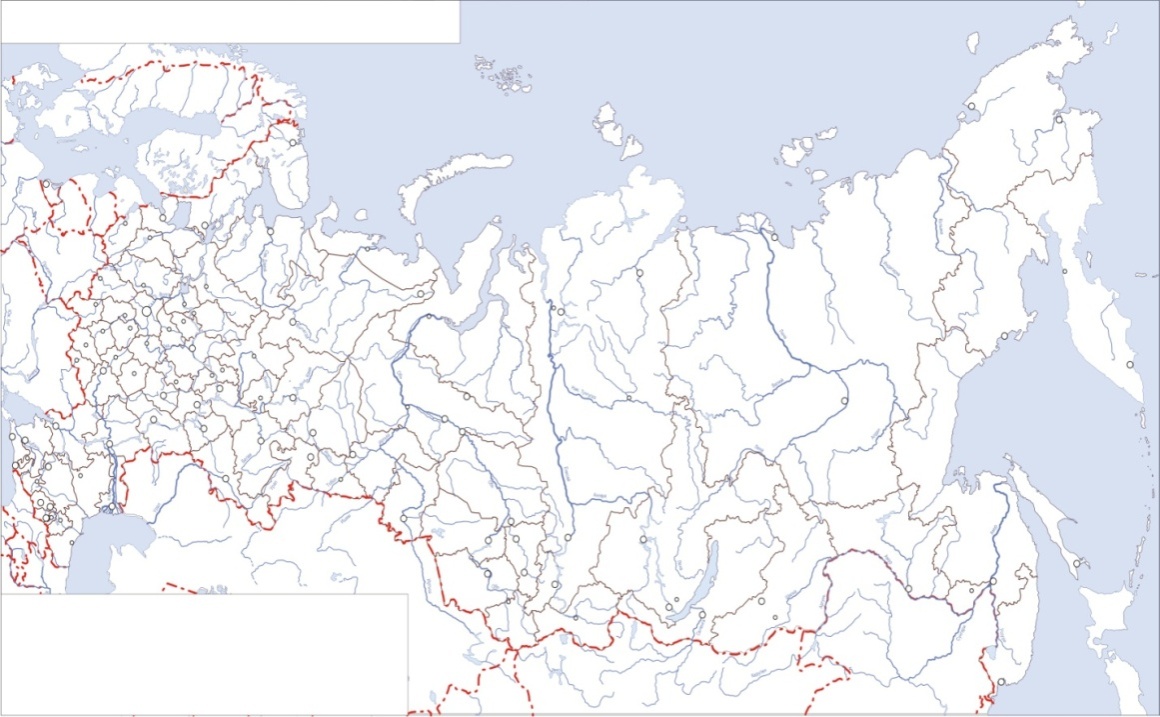 6. Определите к традиционным занятиям какого из перечисленных народов России относится коневодство и овцеводство1) ненцы2) ханты3) карелы4) алтайцыТаблица 1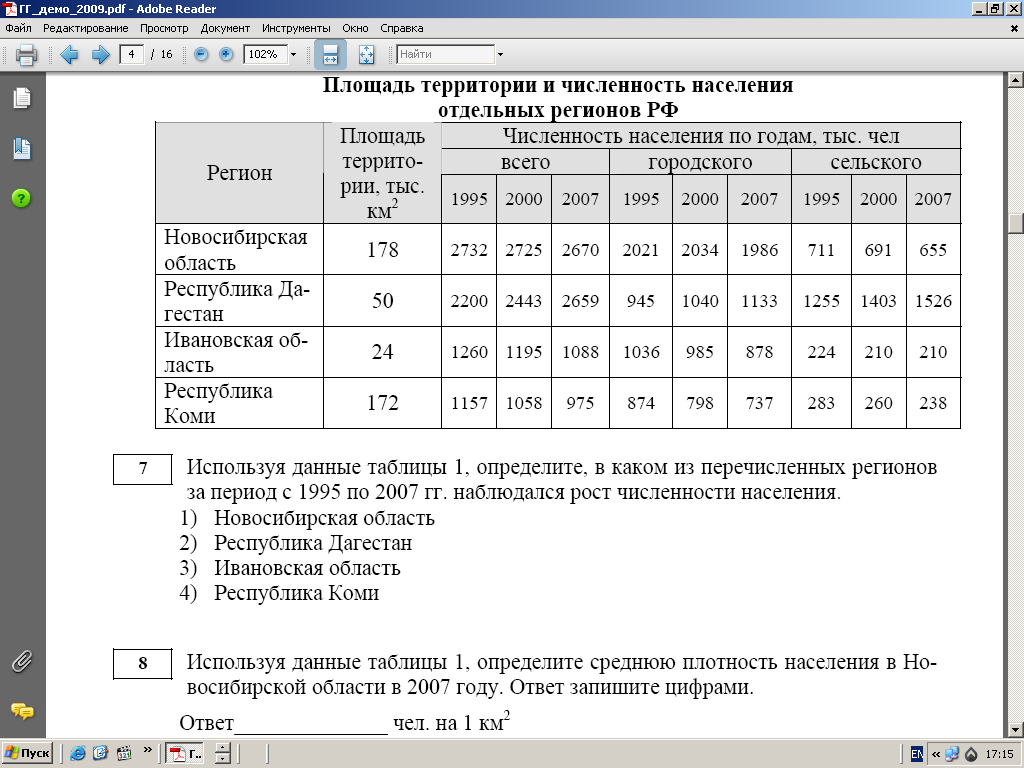 1. Используя данные таблицы 1, определите, в каком из перечисленных регионов наблюдался за период с 1995 по 2007 гг. рост численности населения2. Используя данные таблицы 1, определите среднюю плотность населения в  Республике Коми     в 2007 году.Ответ запишите цифрами______________чел. на 1 кв.км3. Какой из перечисленных городов имеет наибольшую численность населения:1) Нижний Новгород2) Волгоград3) Саратов4) Ульяновск4. Какой из регионов России, обозначенных буквами на карте России, имеет наименьшую среднюю плотность населения?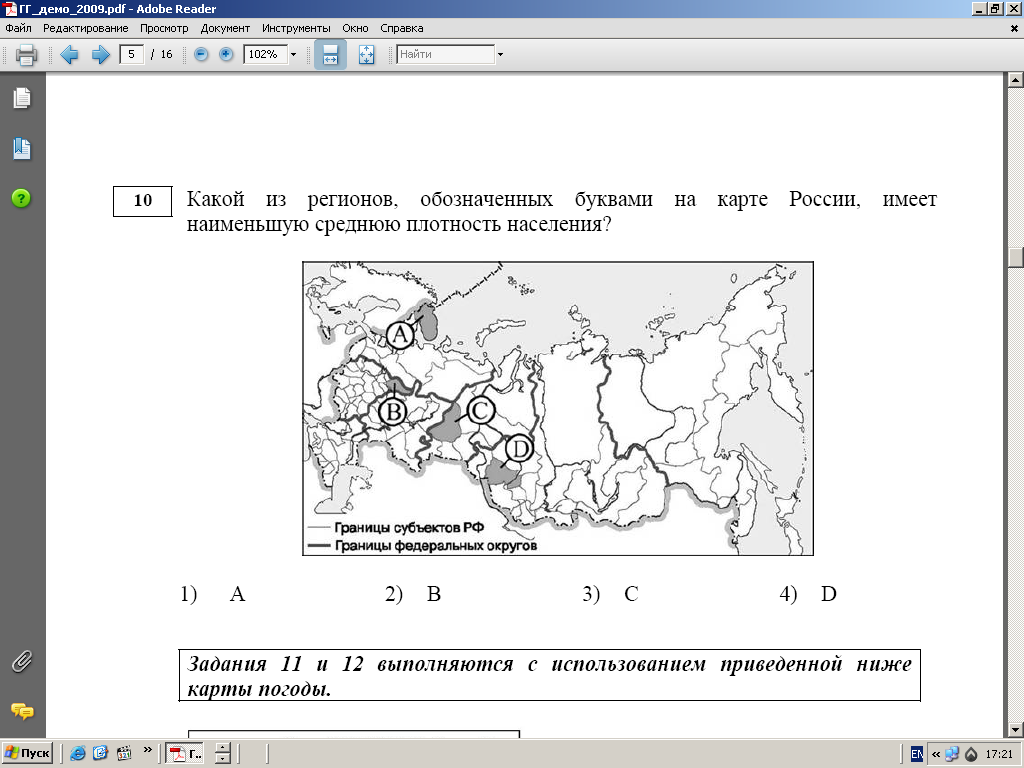 5. Какой буквой на политико-административной карте России обозначена Иркутская область?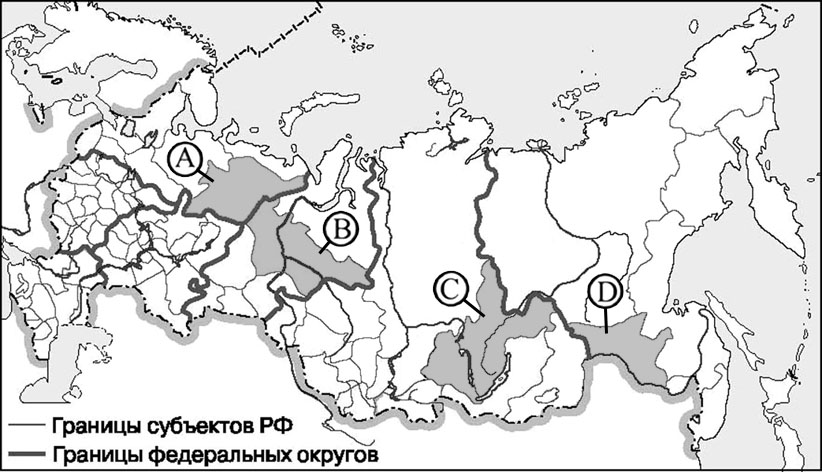 Задания 7 и 8 выполняются с использованием приведенной ниже таблицы